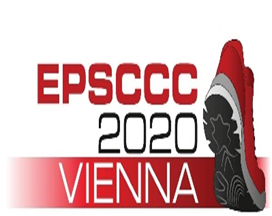 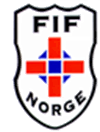 EM I TERRENGLØP 2020Vi søker løpere til EM i terrengløp for Kriminalomsorgen.Løpet blir arrangert i Østerrike 4.- 6. desember 2020.Klassene er menn og kvinner over/ under 40.Løype distanse for menn: 10 kmLøype distanse for kvinner: 5 kmErfaringer fra tidligere deltagelse er at nivået er høyt, men ikke la dere skremme. Se gjerne resultater og referater fra tidligere arrangementer på FIF’s hjemmeside fifnytt.noFor å plukke ut best kvalifiserte løpere er det ønskelig at du bruker Strava som løpe applikasjon hvor vi kan følge deg.Har du lyst til å bli med, fyll ut denne med opplysninger under og send på mail innen 1. september 2020. (Må fylles ut)Navn:Adresse:Fødselsdato/ Alder:Mailadresse:Tjenestested:Beste tid i 2020, 5/10 km:Kandidatene vil bli plukket ut etter beste resultat.Vi ser frem til å høre fra deg og et nytt EM med gode løpere!Med hilsen for FIFKjetil Kristiansenkjetil.kristiansen@kriminalomsorg.noMonica Weggersenmonica.weggersen@kriminalomsorg.no                             